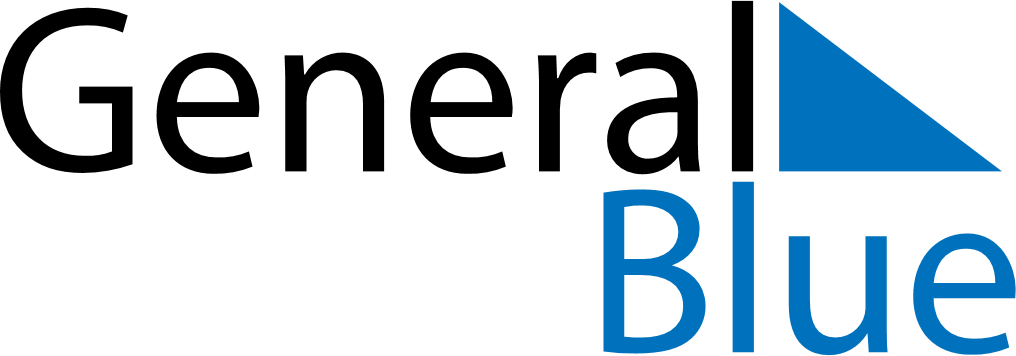 Weekly CalendarOctober 31, 2027 - November 6, 2027Weekly CalendarOctober 31, 2027 - November 6, 2027Weekly CalendarOctober 31, 2027 - November 6, 2027Weekly CalendarOctober 31, 2027 - November 6, 2027Weekly CalendarOctober 31, 2027 - November 6, 2027Weekly CalendarOctober 31, 2027 - November 6, 2027SundayOct 31MondayNov 01MondayNov 01TuesdayNov 02WednesdayNov 03ThursdayNov 04FridayNov 05SaturdayNov 066 AM7 AM8 AM9 AM10 AM11 AM12 PM1 PM2 PM3 PM4 PM5 PM6 PM